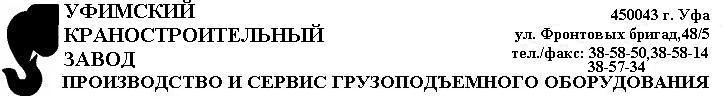 КРАНЫ МОСТОВЫЕ ЭЛЕКТРИЧЕСКИЕ ДВУХБАЛОЧНЫЕ ГРЕЙФЕРНЫЕ Г/П 16Т, УПРАВЛЕНИЕ С КАБИНЫ     ТУ 3151-011-52981071-2013.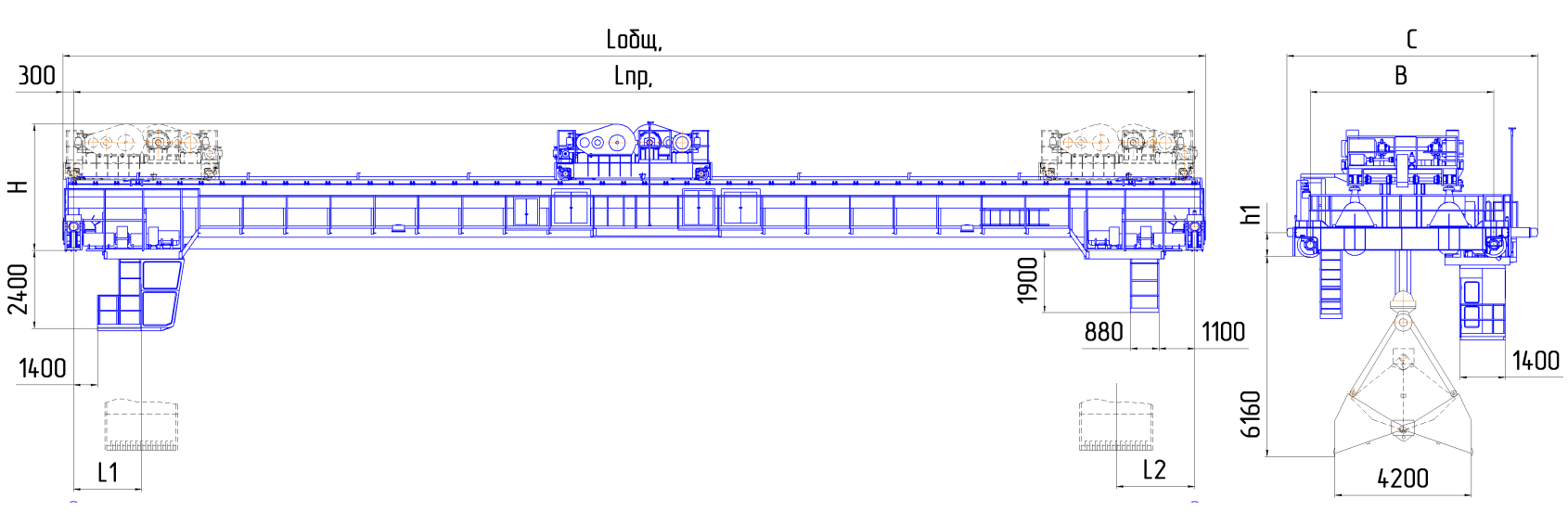 Режим работы крана 7К ГОСТ 25546-82 (А7 ИСО 4301/1-86).Климатическое исполнение кранов -  У, категория размещения – 1-4 по ГОСТ 15150-2001. Краны предназначены для установки в закрытых помещениях и  на открытом воздухе в ветровых районах до V включительно по ГОСТ 1451-77.Рабочее напряжение U=380 В, f=50 Гц. Рекомендуемый тип рельса КР70.Кран не предназначен для работы над местами складирования горючих и взрывчатых веществ, для эксплуатации в сейсмических районах (более 6 баллов по СНиП II-7).Краны поставляются со скоростями в указанных диапазонах по наличию на складе комплектующих. При необходимости Заказчик оговаривает при заключении договора конкретные скорости.Электроаппаратура для крана поставляется заводом-изготовителем.Управление краном производится с кабины. По требованию заказчика кабина может устанавливаться посередине пролета. Кран оснащается ОГП с регистратором параметров работы крана.Токоподвод – кабельный. По требованию заказчика возможно исполнение крана с троллейным токоподводом. Система управления краном – частотные преобразователи. Установленная мощность электродвигателей не более кВт.Заказчик заполняет таблицу и подчеркивает выбранные характеристики крана.Опросной лист является неотъемлемой частью договора. Не полностью заполненный и не заверенный печатью Заказчика опросной лист недействителен.Дополнительные требования:_______________________________________________________________________________________________________________________________________________________________________________________________________________________________________________________________________________________________________________КРАНЫ МОСТОВЫЕ ЭЛЕКТРИЧЕСКИЕ ДВУХБАЛОЧНЫЕ ГРЕЙФЕРНЫЕ Г/П 16Т, УПРАВЛЕНИЕ С КАБИНЫ№ВОПРОСЫОТВЕТЫ1Грузоподъемность Q,т 2Пролет Lпр., м3Высота подъема Нп., м4Тип подкранового рельса (или ширина головки мм)5Рабочее напряжение U, вольт6Влажность в процентах, насыщенность парами кислот 7Место установки крана (в помещении, под навесом) 8Особые требования к изготовлению кранов Т(°С) окружающей среды:Т(°С) окружающей среды:(-20 +40);(-40 +40)Климатическое исполнение: У; Т Количество кранов Количество кранов Категория размещения: 1;   2;   3;   4 Исполнение крана: (общепромышленное); (пожаробезопасное, класс пожароопасной зоны  П I, П II, П IIа, П III) (общепромышленное); (пожаробезопасное, класс пожароопасной зоны  П I, П II, П IIа, П III) (общепромышленное); (пожаробезопасное, класс пожароопасной зоны  П I, П II, П IIа, П III) (общепромышленное); (пожаробезопасное, класс пожароопасной зоны  П I, П II, П IIа, П III) Наименов. предприятия, тел/факс, e-mail заказчика: Наименов. предприятия, тел/факс, e-mail заказчика: Наименов. предприятия, тел/факс, e-mail заказчика: Подпись, фамилия, должность заказчика, печать предприятия: Подпись, фамилия, должность заказчика, печать предприятия: Подпись, фамилия, должность заказчика, печать предприятия: ПролётLпр., мВысота подъема, мВВСССНL1L2h1h1Нагрузка на колесо, кНКонструктивная масса, тКонструктивная масса, тСкорости,м/минСкорости,м/минСкорости,м/минСкорости,м/минСкорости,м/минСкорости,м/минПролётLпр., мВысота подъема, мВВСССНL1L2h1h1Нагрузка на колесо, кНКонструктивная масса, тКонструктивная масса, тподъёмаподъёмапередвижения кранапередвижения кранапередвижения тележкипередвижения тележкиПролётLпр., мВысота подъема, мВВмм, не болеемм, не болеемм, не болеемм, не болеемм, не более16,56 - 2050005000707070707070350023002600630630185,045,945,910-3810-3830-9530-9530-4230-4219,56 - 2050005000707070707070350023002600630630185,045,945,910-3810-3830-9530-9530-4230-4219,56 - 2050005000707070707070350023002600630630185,045,945,910-3810-3830-9530-9530-4230-4219,56 - 205000500070707070707035002300260063063020049,649,610-3810-3830-9530-9530-4230-4222,56 - 205150515072707270727039002300260073073021052,252,210-3810-3830-9530-9530-4230-4225,56 - 205150515072707270727039002300260073073024460,560,510-3810-3830-9530-9530-4230-4228,56 - 205650565077207720772039002300260073073027568,368,310-3810-3830-9530-9530-4230-4231,56 - 205650565077207720772039002300260073073030174,774,710-3810-3830-9530-9530-4230-4234,56 - 205650565077207720772039002300260073073033081,981,910-3810-3830-9530-9530-4230-42